Petak, 21. 1. 2022.1. sat Hrvatski jezikVeliko i malo tiskano slovo C c - spoznavanjeUvodni dioImenuj sličice, odaberi jednu i osmisli priču o slici koju si izabrao/izabrala.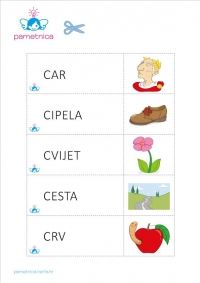 Ispričaj priču.Danas ćeš se upoznati sa glasom i slovom C c.Glavni dioPročitaj ili zamoli nekoga od  ukućana da ti pročita pjesmicu na 44. stranici tvoje početnice.U kojim se još riječima čuješ glas C c?TRAŽIM GLAS – imenuj sličice, rastavi riječ na slogove. Pokazuj za svaki glas jedan prst. Odredi je li glas na početku, u sredini ili na kraju riječi.   Pogledaj kako se piše veliko i malo tiskano slovo C c. 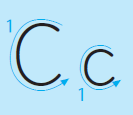 Kakva je razlika između velikog i malog tiskanog slova C c?
Piši slovo C c po zraku i stolu.TRAŽIM SLOVO – u početnici pronađi u riječima slovo C c i odredi gdje se u riječi nalazi glas C c.Pogledaj slike, imenuj što je na slikama i odredi gdje u riječi se nalazi glas C c: https://www.e-sfera.hr/dodatni-digitalni-sadrzaji/5330cc56-c340-42df-ae0e-fa679678d77e/Pogledaj kako pravilno napisati veliko i malo tiskano slovo C c. https://www.e-sfera.hr/dodatni-digitalni-sadrzaji/5330cc56-c340-42df-ae0e-fa679678d77e/PIŠEM SLOVA: Pogledaj kako smještamo veliko i malo tiskano slovo C c u crtovlje tvoje pisanke. 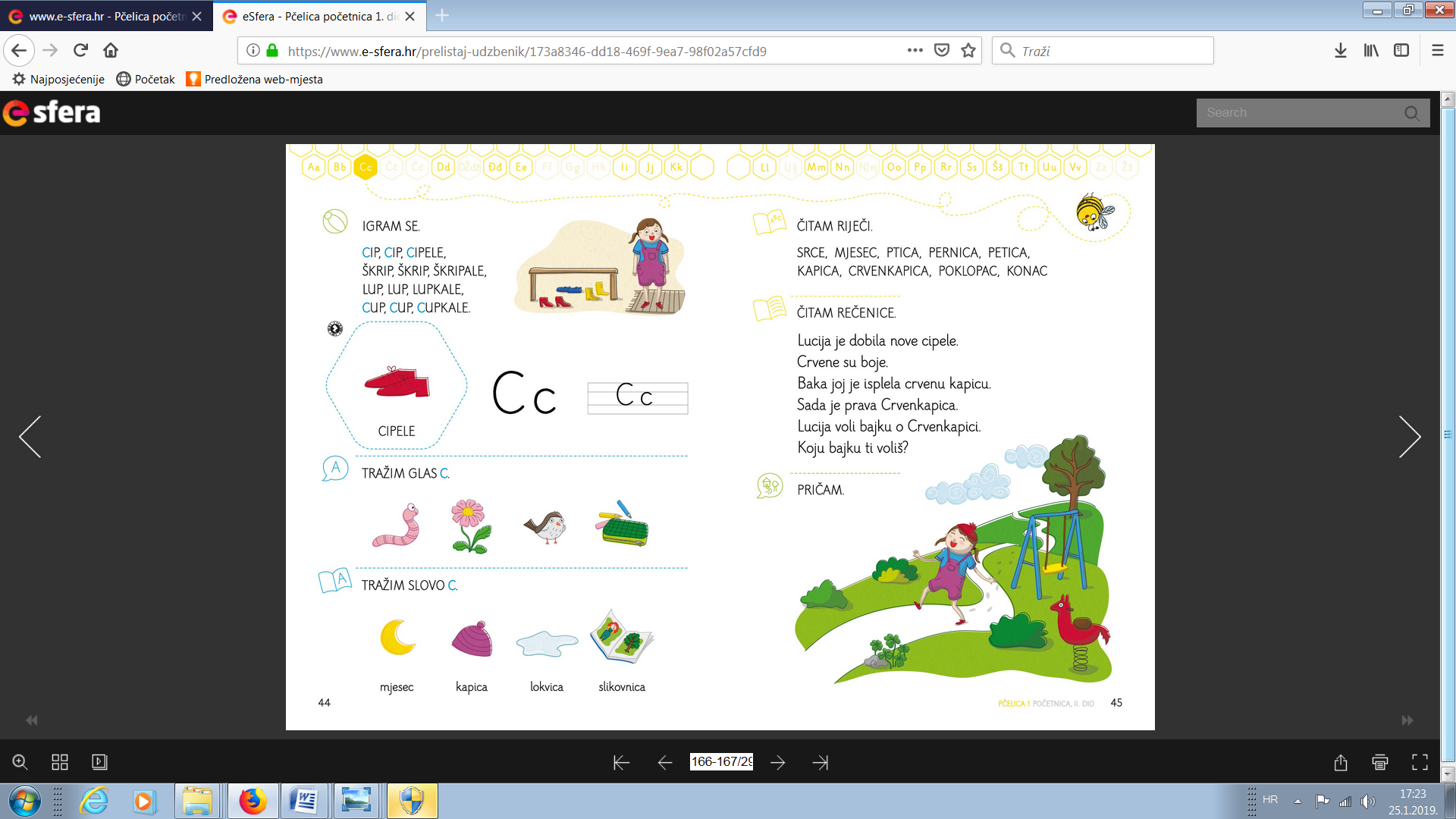 Ispiši dva retka u svojoj početnici na 44. stranici. A zatim dva retka u svoju pisanku. Pazi kako držiš olovku i ruku, budi  uredan/uredna!Pročitaj riječi i rečenice u početnici  na 45. stranici.Tko je dobio nove cipele? Kakve su boje? Što joj je baka isplela? Koju bajku voli Lucija?Koju bajku ti voliš?VJEŽBANJEPrepiši u pisanku velikim tiskanim slovima dvije rečenice iz početnice (Čitam rečenice).Završni dioPromotri sliku iz početnice na 44. stranici.Što misliš koga je Lucija srela u parku? Što su radili? Što je dalje bilo? Ispričaj.Samoprocjena:Podigni palac visoko u zrak ako s naučio/naučila pisati slovo C c te si ispunio sve zadatke koji su ti zadani.Podigni u vodoravni položaj ako si naučio/naučila pisati slovo C v, ali trebaš još vježbati pisanje kako bi bilo urednije.Palac ne podiži ako smatraš da si se trebao/trebala više potruditi. 2. sat Matematika MATEMATIKA : Zbrajanje i oduzimanje brojeva do 5, Broj 0, Brojevna crta – uvježbavanje i ponavljanje (1)UVODNI DIOIzračunaj zadane zadatke pomoću brojevne crte!1 + 3 =     1        2        3       4       5– 3 =                                                0        1        2        3       4       5Danas ćemo vježbati zbrajanje i oduzimanje brojeva do 5 uz pomoć brojevne crte i računanje napamet.SREDIŠNJI DIONapiši računsku radnju i izračunaj.                   UMANJENIK                                    UMANJITELJNa primjer:  5 – 2 =                      _____________              ______________           5 – 1 =                      _____________              ______________           5 – 0 =                      _____________               ______________         Riješi zadatke u radnoj bilježnici na 46.stranici.ZAVRŠNI DIOPonovi i primijeni znanje:
https://www.e-sfera.hr/dodatni-digitalni-sadrzaji/606df995-afbf-408b-b9c6-56732456f27d/ https://www.e-sfera.hr/dodatni-digitalni-sadrzaji/323cba83-58c0-49a5-9b61-6e9a4682f3ed/3. sat Tjelesna i zdravstvena kultura Kolut naprijed niz kosinuSlobodna igra sa smanjenim brojem igrača u označenom prostoru UVODNI DIOZa početak sata, razgibaj se uz vježbe koje slijede!
https://www.youtube.com/watch?v=g9h6BAH9LIk&t=91s GLAVNI DIOUvježbavaš i ponavljaš izvođenje koluta naprijed niz kosinu. U svome domu pronađi madrac ili neku deblju spužvu. Kako bi dobio/ la kosinu, zamoli nekoga od ukućana da pod madrac (spužvu) podmetne nešto, npr. preklopljenu deku ili neki drugi predmet. Više puta izvedi kolut naprijed niz kosinu. Neka u z tebe uvijek bude netko od 
 odraslih ukućana kako bi pomogao, ako zatreba.
             Izađi van, ukoliko je moguće, neka ti se pridruži netko od ukućana. Dodajte se loptom (nogama). 
Šalji nogu lijevom nogom pet puta, zatim desnom nogom pet puta. Igrajte na jedan gol, ako ga imate u blizini.
Ukoliko ste u domu, lagano dodajte loptu jedni drugima nogom, neka ona putuje po tlu, od jednog ka drugome.ZAVRŠNI DIONapuhni balon, zapravo nekoliko njih. Igraj igru s ukućanima, neka to bude malo natjecanje. Nastojte balon što dulje zadržati u zraku pušući u njega. Pobjednik je onaj tko uspije najdulje zadržati balon u zraku.4. sat  Sat razrednikaBontončić za djecu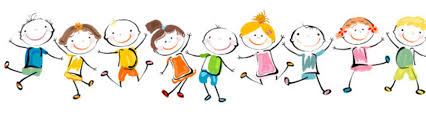 Uvodni dioPoslušaj pjesmu i razmisli o njezinim riječima.https://www.e-sfera.hr/dodatni-digitalni-sadrzaji/1ae5ca43-e6f6-4526-b4b0-1d3a35148215/Koje dobro djelo si ti nedavno napravio/napravila?Danas ćemo se podsjetiti koliko je važno lijepo i pristojno ponašanje i o nepristojnom ponašanju.Glavni dioZašto je dobro, važno pristojno se ponašati u svim situacijama? Kako se ponašati pristojno?Pogledaj video: https://www.youtube.com/watch?v=Co1FfqsauXgBonton je skup dogovorenih pravila lijepog ponašanja. Osnovno je pravilo pristojnog ponašanja da ne činimo drugima ono što ne bi željeli da  drugi čine nama i da se prema drugima ponašamo onako kako želimo da se oni i prema nama ponašaju.Završni dioNacrtaj cvijet s laticama i u svaku laticu upiši pravila pristojnog ponašanja. Istakni svoj uradak kako bi ga vidjeli svi ukućani.